Карар                    ПОСТАНОВЛЕНИЕ«09» июнь 2017й.                       № 19                «09» июня 2017г.О присвоении почтового адреса   Земельному участку  с кадастровым номером 02:02:200101:90,  присвоена следующая адресная характеристика: 452106,  Республика Башкортостан,  Альшеевский  район,  д. Сарышево,      ул. Мира, дом № 1.Глава сельского поселения                          В.Р.Минигалеев           БАШКОРТОСТАН РЕСПУБЛИКАҺЫ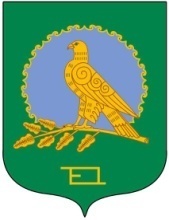 ӘЛШӘЙ РАЙОНЫМУНИЦИПАЛЬ РАЙОНЫНЫҢСЕБЕНЛЕ АУЫЛ СОВЕТЫАУЫЛ БИЛӘМӘҺЕХАКИМИӘТЕ(Башкортостан РеспубликаһыӘлшәй районыСебенле ауыл советы)АДМИНИСТРАЦИЯСЕЛЬСКОГО ПОСЕЛЕНИЯЧЕБЕНЛИНСКИЙ СЕЛЬСОВЕТМУНИЦИПАЛЬНОГО РАЙОНААЛЬШЕЕВСКИЙ РАЙОНРЕСПУБЛИКИ БАШКОРТОСТАН(Чебенлинский сельсоветАльшеевского районаРеспублики Башкортостан)